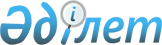 "AES корпорациясымен дауларды реттеу туралы" 1999 жылғы 17 маусымдағы Өзара түсіністік туралы меморандум шарттарын іске асыру жөніндегі жұмыс тобын құру туралыҚазақстан Республикасы Премьер-Министрінің Өкімі 1999 жылғы 8 қараша N 155-ө    "AES корпорациясымен дауларды реттеу туралы" 1999 жылғы 17 маусымдағы Өзара түсіністік туралы меморандум шарттарын іске асыру мақсатында:     1. Мына құрамда жұмыс тобы құрылсын:     Дүкенбаев             - Қазақстан Республикасының     Кенжемұрат Дүкенбайұлы  Энергетика, индустрия және сауда                             вице-министрі, жетекші      Раханов Мақсұтбек     - Қазақстан Республикасының Қаржы      Смағұлұлы               министрлігі Мемлекеттік мүлік және                             жекешелендіру комитетінің төрағасы,                             жетекшінің орынбасары      Қуанышев Дулат        - Қазақстан Республикасының     Оразбекұлы              Инвестициялар жөніндегі агенттігінің                             төрағасы     Тілеубердин Алтай     - Табиғи монополияларды реттеу,     Абылайұлы               бәсекелестікті қорғау және шағын бизнесті                             қолдау жөніндегі агенттігінің төрағасы     Әбітаев Есберген      - Қазақстан Республикасының Энергетика,     Әбітайұлы               индустрия және сауда бірінші вице-                             министрі     Уәйісов Мерей         - Қазақстан Республикасының Әділет      Құрманұлы               вице-министрі     Нұрпейісов Қайрат     - Қазақстан Республикасының Мемлекеттік     Айтмұханбетұлы          кіріс вице-министрі     Швайченко Юрий        - Шығыс Қазақстан облысы әкімінің     Петрович                орынбасары     Жандосов Ораз         - "KEGOC" ААҚ-ның президенті     Әлиұлы     ЕСКЕРТУ. Құрам өзгерді - ҚР Үкіметінің 2000.04.10. N 62 өкімімен.R000062_     2. Жұмыс тобы AES корпорациясымен өзара түсіністік туралы Бітімдесу келісімінің жобасы мен Меморандумда көзделген шарттардың жобасын 1999 жылғы 1 желтоқсанға дейін Қазақстан Республикасының Үкіметіне ұсынсын.     3. Осы өкімнің орындалуын бақылау Қазақстан Республикасы Премьер-Министрінің орынбасары Д.К.Ахметовке жүктелсін.     Премьер-Министр    Оқығандар:    Қобдалиева Н.М.    Орынбекова Д.К.          
					© 2012. Қазақстан Республикасы Әділет министрлігінің «Қазақстан Республикасының Заңнама және құқықтық ақпарат институты» ШЖҚ РМК
				